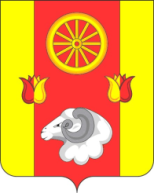 Администрация  Кормовского сельского поселенияПОСТАНОВЛЕНИЕ28.11.2022                                                               № 159                                                 с.Кормовое              В соответствии с постановлением Администрации Кормовского сельского поселения от 03.04.2018 № 36 «Об утверждении Порядка  разработки, реализации и оценки эффективности муниципальных программ Кормовского сельского поселения», решением Собрания депутатов Кормовского сельского поселения от 24.11.2022 № 54 «О внесении изменений в решение Собрания депутатов «О бюджете Кормовского сельского поселения Ремонтненского района на 2022 год и на плановый период 2023 и 2024 годов»»  1. Внести изменения в постановление Администрации Кормовского сельского поселения от 29.12.2021 № 152 «Об утверждении плана реализации муниципальной программы Кормовского сельского поселения «Социальная поддержка граждан»на 2022 год» следующие изменения:1.1. Приложение № 1 к постановлению Администрации Кормовского сельского поселения от 29.12.2021 № 152 изложить в следующей редакции согласно приложения № 1 к настоящему постановлению.2. Настоящее постановление вступает в силу со дня его подписания.3. Контроль за исполнением настоящего постановления оставляю за собой.            Глава АдминистрацииКормовского сельского поселения                                                В.В.СикаренкоПриложение № 1к постановлениюАдминистрации Кормовскогосельского поселенияот 28.11.2022 № 159ПЛАН РЕАЛИЗАЦИИмуниципальной программы «Социальная поддержка граждан» на 2022 год<1> По строке «Мероприятие» указывается руководитель, курирующий данное направление. По строке «Контрольное событие муниципальной программы» указывается руководитель, курирующий данное направление. <2> Объем расходов приводится на очередной финансовый год. <3> Бюджетные ассигнования, предусмотренные на реализацию основного мероприятия, в обязательном порядке должны быть распределены по соответствующим мероприятиям (в случае их наличия).<4> В целях оптимизации содержания информации в графе 2 допускается использование аббревиатур, например: основное мероприятие 1.1 – ОМ 1.1.О внесении изменений в Постановление Администрации Кормовского сельского поселения № 152 от 29.12.2021№ п/пНомер и наименованиеОтветственный 
 исполнитель, соисполнитель, участник  
(должность/ ФИО) <1>Ожидаемый результат (краткое описание)Плановый 
срок    
реализации Объем расходов, (тыс. рублей) <2>Объем расходов, (тыс. рублей) <2>Объем расходов, (тыс. рублей) <2>Объем расходов, (тыс. рублей) <2>Объем расходов, (тыс. рублей) <2>Объем расходов, (тыс. рублей) <2>№ п/пНомер и наименованиеОтветственный 
 исполнитель, соисполнитель, участник  
(должность/ ФИО) <1>Ожидаемый результат (краткое описание)Плановый 
срок    
реализации всегобюджет поселенияфеде-ральный бюджетобластной бюджетбюджет муниципально-го районавнебюджетные
источники12345678910111.Подпрограмма «Социальная поддержка отдельных категорий граждан»Администрация Кормовского сельского поселенияXX256,0256,0----1.1.Основное мероприятие 1.1.Выплата государственной пенсии за выслугу лет служащим, замещавшим муниципальные должности и должности муниципальной службы  вмуниципальном образовании «Кормовское сельское поселение»Ведущий специалист по бухгалтерскому учету – Вершинин Д.А.Улучшение качества жизни отдельных категорий граждан01.01.2022-31.12.2022256,0256,0----1.2.Контрольное событие  муниципальнойпрограммыXX01.01.2022-31.12.2022XXXXXX2.Итого по муниципальной  
программеXXX256,0256,0----